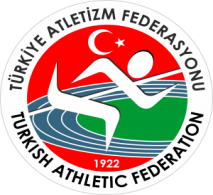             TÜRKİYE ATLETİZM FEDERASYONU  2021 SEZONU                            BÖLGESEL İL İLÇE KARMALARI VE KULÜPLER KROS LİGİ STATÜSÜGENEL KONULAR:Federasyonumuzun 2021 yılı faaliyet programında yer alan ve Bölgesel projeler kapsamından düzenlenen “ U14 - U16 ve U18 yaş gruplarında Bölgesel İl, İlçe ve Kulüpler Kros Ligi” yarışmaları WA Yarışma Kuralları ve bu statüde belirtilen kurallara göre düzenlenecektir.Yarışmaların Teknik toplantısı yarışmadan bir gün önce saat 16.00’da yarışmanın yapılacağı Gençlik ve Spor İl Müdürlüklerince belirlenecek toplantı salonunda yapılacaktır. Teknik toplantıya her takım adına yetki verilmiş en fazla bir kişi katılabilecektir.Yarışmalar aşağıda belirtilen yaş gruplarında düzenlenecektir.U18 Kadınlar ve Erkekler – 2004 – 2005 doğumlular,U16 Kızlar ve Erkekler – 2006 – 2007 doğumlular,U14 Kızlar ve Erkekler – 2008 – 2009 doğumlularYaş grupları için takım oluşumuna katkı sağlanması amacı ile bir üst yaşa terfi yapılabilir.Yarışmalarda yaş gruplarının yarışacağı mesafeler aşağıdadır.U14 Kızlar – 1,5km   -   U14 Erkekler – 2kmU16 Kızlar – 2km  -  U16 Erkekler – 3kmU18 Kadınlar – 3km  -  U18 Erkekler – 4kmBölgesel Kros Ligi yarışmaları bölgelerde ekte belirtilen 15 grup illerinin katılımı ile 8 Grup merkezinde iki kademe yarı final ve final kademesi olarak yapılacaktır. Birinci kademe yarışmalarına katılmayan takımlar ikinci kademe ve daha sonraki kademelere katılamaz.Bölgesel Kros Liglerine katılacak takımların tespiti il ve ilçelerde 15 Ekim – 5 Kasım 2021 tarihleri arasında yapılacaktır.Yarışmalara kulüp takımları, il ve ilçe karması takımlar katılabilir. Karma takım çıkartamayan iller, ferdi olarak en fazla 2 sporcu ile yarışmalara katılabilir. Ferdi katılacak sporcular ikamet ettikleri il adına katılabilir.İl ve İlçe karmalarında yarışan sporcular hangi ilden lisanslıysa o il adına yarışacaktır. İkamet ettikleri il baz alınmayacaktır. (ferdi sporcular hariç) Örnek: İstanbul ilinde lisanslı bir sporcu, Adana ilinde ikamet etmiş olmasına rağmen Adana adına yarışamazBölgesel Kros Ligi yarışmalarına kulüpler, il ve ilçe karmaları olarak bir takım ile katılabilirler. Aynı isim altında A – B – C takımları olarak takım oluşturulamaz.Yarışmalara kulüp olarak katılan takımlar aynı ilde ferdi sporcu yarıştıramaz.Bölgesel Kros Ligi yarışmaları tüm kulüplere açıktır. Bölgesel Kros Ligi’ne katılacak U14-U16-U18 kulüp takımları, (İl ve İlçe karma takımları hariç), Yönetim Kurulu tarafından belirlenerek 2020-2021 Uygulama Talimatında yayınlanan katılım bedelini, bir kategoriye katılacaklar 250TL, iki ile üç kategoriye katılacaklar 400TL, dört kategoriye katılacaklar 500 TLolarak Teknik Toplantı saatine kadar Türkiye Ekonomi Bankası TR62 0003 2000 0000 0088 2757 89 İBAN numaralı hesabına yatırmaları gerekmektedir.Yarışma kayıtları yapılırken sporcunun veri tabanında kaydı yoksa önce veri tabanı kaydı yapılmalı, daha sonra sporcunun sadece TC kimlik numarası yazılarak kayıt işlemi tamamlanmalıdır. Veri girişleri yapılırken doğum tarihleri gün, ay ve yıl olarak eksiksiz yazılmalı, isim ve diğer bilgiler büyük harflerle yazılmalıdır. Sistem kayıt süresi dolduğunda otomatik olarak kapanacak ve yeni kayıtlara izin verilmeyecektir.Yarışmalar için sadece birinci kademe yarışmalarına kayıt alınacak, ikinci kademe Yarı Final ve Final kademesinde takım kaydı alınmayacaktır. Birinci kademede yarışmış olan sporcuların listeleri teknik toplantıda dağıtılarak değişikliklerin yapılması istenecektir.Birinci ve ikinci kademe yarışmalarında kullanılacak göğüs numaralarını katılımcı her il kendisi temin edecektir. İl plaka koduna göre il temsilciliği, katılacak tüm takımlara numara paylaşımını yapacaktır. Yarı final ve Final yarışmasında ise göğüs numaraları Atletizm Federasyonu tarafından temin edilecektir.Sporcular yarışmaya 2021 - 2022 yılına ait vizeli lisansları ile katılacaklardır. Lisansı olmayan sporcular okul lisansı vb. başka belgelerle yarışmalara katılamaz.Yarışmalarda sporcular sadece bir takım adına yarışabilecektir. Sporcular birlikte yarışacak olup, il ve İlçe karmalarının tasnifi birlikte yapılacak, kulüpler ise kendi aralarında tasnif yapılacaktır.Yarışmalara katılan sporcu, antrenör ve temsilcilerin Covid-19 ile ilgili talimatlara mutlaka uymaları gerekmektedir. Sporcuların kayıtları yapılırken kendisi veya temsilcisi tarafından HES kodu mutlaka girilecektir. HES kodu olmayan antrenör ve temsilciler yarışma alanına alınmayacaktır. HES Kodlarının kontrolü ile ilgili sorumluluk sporcunun antrenörü ve temsilcisine aittir. Covid-19 önlemleri kapsamında bu durum çok önemli olup, antrenör ve temsilcilerin gerekli hassasiyeti göstermeleri gerekmektedir.Yarışmaya katılan sporcuların yarışma öncesinde ve sonrasındaki sağlık durumlarının takibi ile ilgili sorumluluk antrenör ve temsilcilere aittir. Covid-19 belirtilerinden (ateş, burun akıntısı, burun tıkanıklığı, hapşırma, öksürme, boğaz ağrısı, kas eklem ağrısı, koku alamama) herhangi bir tanesinin belirtisini gösteren sporcular yarışmalara getirilmeyecektir.Sporcuların yarışma ilinde mümkün olan en kısa süre kalacak şekilde, geliş ve dönüş planlamaları yarışma gününe göre antrenör ve temsilcileri tarafından yapılacaktır.Sporcu, antrenör ve temsilcilerin yarışma alanına girişleri sırasında maskeleri takılı olacak ve ateşleri ölçülecektir. Yarışma alanı girişlerinde yönlendirmelere uygun olarak hareket edeceklerdir.Yarışmalara katılan temsilci, antrenör ve sporcuların sosyal mesafe kuralına uygun ve maskeli olarak bulunmaları gerekmektedir.Isınma ve yarışma alanlarına sporcu ve ilgili görevlilerin dışındaki kişilerin girişleri engellenecektir.Isınma ve yarışma alanında sporcuların dışındaki tüm görevliler maske takmak zorundadır.Sporcuların yarışma alanında sosyal mesafe kurallarına uygun olarak hareket etmeleri için gerekli tedbirler alınacak ve bu durum görevli hakemler tarafından kontrol edilecektir.Yarışmalar sonrasında, sporcular yarışmayı tamamladığında hemen yanlarına yaklaşılmayacaktır.Yarışma, ısınma alanında anılan tedbirlere uyulmasının takibi Yarışma Direktörü ve Başhakemler tarafından yapılacaktır.Yabancı ülke vatandaşı olup; ülkemizde ikamet için geçici kimlik belgesine sahip sporcular birinci ve ikinci kademe yarışmalarına ferdi olarak sağlık raporu ve aile muvafakatnamesi ile katılabilirler. Kendilerine herhangi bir harcırah ödemesi federasyonumuz tarafından yapılmayacaktır. Geçici kimlik belgesine sahip sporcular sadece ferdi olarak yarışmalara katılacak ve takım listelerinde yer almayacaktır.TEKNİK KONULARKademe yarı final ve final yarışmalarında takımlar en fazla dört (4) sporcu yarıştıracak olup, ilk üç (3) sporcunun geliş sırası puanlamaya alınacaktır. Puan toplamında puanların eşit olması durumunda; takım adına yarışan sporculardan puanlamaya dahil olan son sporcuların geliş sırasına bakılır. Son sıradaki sporcusu önde olan takım sıralamada öne geçer.Yarı Final yarışmasına, ikinci kademe yarışmalarına katılan sporcu sayıları dikkate alınarak her kategoride ayrı ayrı olmak üzere 20 sporcuya kadar bir takım, 21-40 sporcuya kadar 2 takım, 41-60 sporcuya kadar 3 takım, 61-80 sporcuya kadar 4 takım, 81-100 sporcuya kadar 5 takım, 101 ve üzerine ise 6 takım davet edilecektir.Ferdi sporcuların yarı final yarışmasına katılması için birinci ve ikinci kademe yarışmasının toplam sonucuna göre ferdi olarak ilk 10 sıra içerisinde yer alması gerekmektedir. İlk iki kademe sonrasındaki takım puanları yarı final yarışmasına taşınmayacaktır. Yarı Final yarışması sonrasında, takım sıralamasında ilk 7 takım ve takımı elenmiş olsa dahi ilk 10 sırada yer alan sporcular ferdi olarak final yarışmasına katılım hakkı elde edeceklerdir.Kademe Yarı final ve final yarışmalarına katılan takımlar tek tip forma giymek zorundadır. Tüm sporcuları aynı tip forma giymeyen takımlar yarışmalara alınmayacaktır.Yarışmalar, belirlenen illerde halkın izleyebileceği ve atletizm sporuna özendirilmesi için şehrin kalabalık bölgelerindeki kros yarışmalarına uygun alanlarda yapılacaktır.Yarışma parkurunun hazırlanması ve organizasyonla ilgili sağlık ekibi, ambulans ve diğer tüm işlemler kademelerin yapılacağı ilin Gençlik ve Spor İl Müdürlüğü tarafından sağlanacaktır. Yarışmalarda WA kurallarının uygulanması ile ilgili itirazlar; yarışma anında veya yarışma sonuçlarının ilan edilmesinden sonra ilk 30dk içerisinde sektör Başhakemine sözlü veya yazılı olarak WA Yarışma Kural 8.2 yapılacaktır. Bazı durumlarda Lider hakem WA Yarışma Kural 19.2, Başhakem WA Yarışma Kural 18.6 ve İtiraz Jürisi WA Yarışma Kural 8.9 “hala uygulanabilir olması şartı ile yeni bir bilgi veya belgenin kendilerine ulaşması durumunda verdikleri kararı tekrar gözden geçirebilirler”. Yeniden gözden geçirme ile ilgili durum Lig ve Puanlı yarışmalarda aynı gün yarışma sonuçlarının ilanından sonra en geç 30dk içerisinde yapılan itirazlar için geçerlidir. Bu zaman dilimi sonrasında yapılacak itirazlar kabul edilmeyecektir. Başhakemin verdiği karar sonrasında Jüriye yapılacak itirazlarda, itiraz dilekçesi ile birlikte 100 Dolar karşılığı TL teslim etmeleri halinde itirazlar değerlendirilecektir. (WA Yarışma Kural 8.7.2) İtirazın lehlerine sonuçlanması durumunda para iade edilecek diğer durumlarda federasyon hesabına irat olarak kaydedilecektir.WA Yarışma Kural 6.1.4 Sağlık Delegesi veya resmi sağlık görevlisi tarafından söylendiği/istendiği takdirde sporcu yarışmadan çekilecektir.Sporcular göğüs numaralarını yarışma tamamlanana kadar takmak zorundadırlar.Sporcular Çağrı odası giriş zamanlarına uymak zorundadırlar. Çağrı odasına giriş yapmayan sporcu ve/veya takım yarışmalara alınmayacaktır. Yarışmalarla ilgili WA Kurallarının dışında statünün içeriği ile ilgili itirazlar Ligin 1. Kademesinin teknik toplantısında yapılacaktır. Bu süre geçtikten sonra yapılan itirazlar dikkate alınmayacaktır (Yasaklı maddeden dolayı alınacak cezalar hariç).   MALİ KONULARYarışmalar Atletizm branşının tüm illerde yapılabilirliği ve geliştirilmesi amacıyla proje kapsamında yapıldığı için Bölgesel Kros Liginde birinci, ikinci, yarı final ve final kademesine katılacak takımların harcırahları aşağıdaki takım ve sporcu sayılara göre,1 – 2 takımın katılması durumunda 4 – 8 sporcu, 1 Antrenör ve 1 Temsilci,3 – 4 takımın katılması durumunda 12 – 16 sporcu, 2 Antrenör ve 1 Temsilci,5 – 6 takımın katılması durumunda 20 – 24 sporcu, 4 Antrenör ve 2 temsilci bağlı oldukları Gençlik Hizmetleri ve Spor İl Müdürlükleri tarafından ödenecektirBölgesel Kros Ligi finaline U14-U16-U18 kategorisinde kulüp olarak katılım sağlayanlara, mahalli kulüp takımları çıkartıldıktan sonra kulübün 4 (dört) sporcu, 1 (bir) antrenör, 1 (bir) temsilcinin yolluk ve yevmiyeleri Atletizm Federasyonu Başkanlığı tarafından ödenecektir. Final yarışmasına katılan ferdi sporcular için takımı olmayan iller 1 antrenör görevlendireceklerdir. Takım olarak katılan il’den ferdi sporcuda varsa bu sporcu diğer takım sporcuları ile birlikte yarışma yerine gelecek yolluk ve yevmiyesi bağlı olduğu Gençlik ve Spor İl Müdürlüğü tarafından ödenecektir.Birinci, İkinci kademe ve yarı final yarışmalarına katılacak olan kulüpler ile final yarışmalarına katılan tüm takımlar ilgili Gençlik ve Spor İl Müdürlüğünden aldıkları onaylı takım isim listelerini görevliye teslim etmeleri gerekmektedir. Silinti, kazıntı veya isim ilavesi yapılmış listeler kabul edilmez. Geçici kimlik belgesi ile yarışmaya katılacak sporcular için Genel Konular 29. maddeye göre işlem yapılır.2021-2022 yılı vizesi olmayan antrenörler takım listesinde yer alamaz.Birinci ve İkinci kademe yarışmalarında, yarışmanın yapılacağı il ile 250km ve daha fazla mesafesi olan illere bir günlük fazla ödeme yapılır.Birinci kademe, ikinci kademe, yarı final ve final yarışmalarına katılacak Bölge Koordinatörlerinin yolluk ve yevmiyeleri Atletizm Federasyonu tarafından ödenecektir.ÖDÜLBirinci kademe yarışma sonucu ve birinci ikinci kademe yarışmasının toplam sonucuna göre ilk üçe giren sporcuların madalyaları ile ilk üç sırada yer alan takımların kupaları organizasyonun yapıldığı GSİM’lüğü tarafından verilecektir.Final yarışmalarında kategorilerinde ilk 15 sırada yer alan sporculara spor malzemesi, ilk üç sırada yer alan sporculara madalya ve ilk üç sırada yer alan takımlara (kulüp – il karmaları ayrı ayrı) kupa, takımların sporcularına madalya, 4. 5. ve 6. olan takımlara ise anı plaketi Atletizm Federasyonu Başkanlığı tarafından verilecektir.Final yarışması sonrasında ise kategorilerinde ilk 10 sırada yer alan sporcular milli takım alt yapısı için mesafe branşları koordinatörü tarafından AGP Projesi kapsamında takipleri sağlanacaktır.HÜKÜM BULUNMAYAN HALLER Türkiye Atletizm Federasyonu tarafından organize edilen yarışmaların tüm sorumluluğu, yarışma statüsü yayımlandığı andan itibaren Türkiye Atletizm Federasyonu Başkanlığı tarafından görevlendirilen Teknik Delegededir. Yarışma statüsü ile ilgili anlaşılmayan konular ve yarışmalar sırasında meydana gelen tüm teknik konulardaki anlaşmazlıklar Teknik Delege tarafından çözümlenecektir.Yarışma statüsü dışında kalan hususlarla ilgili TAF talimatları geçerlidir.TAF talimatlarında hükmü bulunmayan hallerde TAF Yönetim Kurulu kararı geçerlidir.Bu statüde anlaşılmayan bir konu olduğunda aşağıda isimleri yazılı Bölge Koordinatörlerinden ve teknik delegeden bilgi alınabilir.TEKNİK DELEGE:Teknik Delege	: Ramazan KUTLUTelefon No.	     : 0532 - 6974422BÖLGESEL İL – İLÇE KARMALARI KROS LİGİ BÖLGE MERKEZLERİNE GÖRE İLLERİN DAĞILIMI YARIŞMA GRUPLARINA GÖRE BÖLGE KOORDİNATÖRLERİİLÇE VE İLÇE KARMALARI SEÇME TARİHİ15 EKİM – 15 KASIM 2021 1. KADEME YARIŞMA TARİHİ27 KASIM 2021 Grup MerkezlerindeTEKNİK TOPLANTI TARİHİ VE SAATİ26 KASIM 2021 SAAT:16:001.KADEME İNTERNET KAYIT TARİH VE LİNKİ24 KASIM 2021 SAAT:17:00’ye kadar https://forms.gle/QHP3eqMK4X9uFW2D7   link üzerinden yapılacaktır. 2. KADEME YARIŞMA TARİHİ4 ARALIK 2021 – Grup Merkezlerinde2. KADEME İNTERNET KAYIT TARİHİ VE YERİ2. Kademe için internet kaydı alınmayacaktır.TEKNİK TOPLANTI TARİHİ VE SAATİ3 ARALIK 2021 SAAT:16:00 YARI FİNAL KADEMESİ YARIŞMA YERİ17 ARALIK 2021 BURSA - DİYARBAKIRYARI FİNAL KAD. TEKNİK TOP. TARİH VE SAAT16 ARALIK 2021 SAAT:16:00 GSİM’leri Toplantı SalonundaFİNAL KADEMESİ YARIŞMA TARİHİ VE YERİ30 ARALIK 2021 - ADANATEKNİK TOPLANTI TARİH VE SAATİ29 ARALIK 2021 SAAT: 17:00 GSİM’lüğü Toplantı Salonunda15 İL MERKEZİ, BAĞLI İLLER VE BÖLGE KOORDİNATÖRLERİ15 İL MERKEZİ, BAĞLI İLLER VE BÖLGE KOORDİNATÖRLERİ15 İL MERKEZİ, BAĞLI İLLER VE BÖLGE KOORDİNATÖRLERİ15 İL MERKEZİ, BAĞLI İLLER VE BÖLGE KOORDİNATÖRLERİ15 İL MERKEZİ, BAĞLI İLLER VE BÖLGE KOORDİNATÖRLERİ15 İL MERKEZİ, BAĞLI İLLER VE BÖLGE KOORDİNATÖRLERİ15 İL MERKEZİ, BAĞLI İLLER VE BÖLGE KOORDİNATÖRLERİ15 İL MERKEZİ, BAĞLI İLLER VE BÖLGE KOORDİNATÖRLERİ15 İL MERKEZİ, BAĞLI İLLER VE BÖLGE KOORDİNATÖRLERİBÖLGELERBÖLGELERBÖLG. MERK.BÖLG. MERK. BAĞLI İLLER BAĞLI İLLER BAĞLI İLLERİSİMİRTİBAT1.BÖLGE MERKEZİ1.BÖLGE MERKEZİVANVANBİNGÖL-MARDİN-DİYARBAKIR-ELAZIĞ-BATMAN -SİİRT-HAKKARİ- BİTLİS-VAN-ŞIRNAKBİNGÖL-MARDİN-DİYARBAKIR-ELAZIĞ-BATMAN -SİİRT-HAKKARİ- BİTLİS-VAN-ŞIRNAKBİNGÖL-MARDİN-DİYARBAKIR-ELAZIĞ-BATMAN -SİİRT-HAKKARİ- BİTLİS-VAN-ŞIRNAKFADIL KARA0 535 714 77 091.BÖLGE MERKEZİ1.BÖLGE MERKEZİDİYARBAKIRDİYARBAKIRBİNGÖL-MARDİN-DİYARBAKIR-ELAZIĞ-BATMAN -SİİRT-HAKKARİ- BİTLİS-VAN-ŞIRNAKBİNGÖL-MARDİN-DİYARBAKIR-ELAZIĞ-BATMAN -SİİRT-HAKKARİ- BİTLİS-VAN-ŞIRNAKBİNGÖL-MARDİN-DİYARBAKIR-ELAZIĞ-BATMAN -SİİRT-HAKKARİ- BİTLİS-VAN-ŞIRNAKMUSTAFA CİHAN0 532 446 16 972.BÖLGE MERKEZİ2.BÖLGE MERKEZİGAZİANTEPGAZİANTEPADIYAMAN-KİLİS-HATAY-KAHRAMANMARAŞ-MALATYAADIYAMAN-KİLİS-HATAY-KAHRAMANMARAŞ-MALATYAADIYAMAN-KİLİS-HATAY-KAHRAMANMARAŞ-MALATYANURETTİN ÖZYÜREK0 542 317 70 25 2.BÖLGE MERKEZİ2.BÖLGE MERKEZİMERSİNMERSİNADANA-OSMANİYE-KARAMANADANA-OSMANİYE-KARAMANADANA-OSMANİYE-KARAMANHALİL OĞUZ0 532 252 77 67 3.BÖLGE MERKEZİ3.BÖLGE MERKEZİERZURUMERZURUMAĞRI-IĞDIR-KARS-ARDAHANAĞRI-IĞDIR-KARS-ARDAHANAĞRI-IĞDIR-KARS-ARDAHANMEHMET KAYAN0 532 702 36 153.BÖLGE MERKEZİ3.BÖLGE MERKEZİTRABZONTRABZONRİZE-BAYBURT-GÜMÜŞHANE-GİRESUN-ARTVİNRİZE-BAYBURT-GÜMÜŞHANE-GİRESUN-ARTVİNRİZE-BAYBURT-GÜMÜŞHANE-GİRESUN-ARTVİNZEYNEP BATAR0 532 638 14 224.BÖLGE MERKEZİ4.BÖLGE MERKEZİSİVASSİVASAMASYA-TOKAT-ERZİNCAN-TUNCELİ-ELAZIĞAMASYA-TOKAT-ERZİNCAN-TUNCELİ-ELAZIĞAMASYA-TOKAT-ERZİNCAN-TUNCELİ-ELAZIĞABDULLAH YILMAZ0 532 254 94 73 4.BÖLGE MERKEZİ4.BÖLGE MERKEZİSAMSUNSAMSUNSİNOP-ÇANKIRI-ÇORUM-ORDUSİNOP-ÇANKIRI-ÇORUM-ORDUSİNOP-ÇANKIRI-ÇORUM-ORDUORHAN YÜZER0 505 249 09 885.BÖLGE MERKEZİ5.BÖLGE MERKEZİKAYSERİKAYSERİKIRŞEHİR-AKSARAY-NEVŞEHİR-NİĞDE-YOZGATKIRŞEHİR-AKSARAY-NEVŞEHİR-NİĞDE-YOZGATKIRŞEHİR-AKSARAY-NEVŞEHİR-NİĞDE-YOZGATKEMAL KOYUNCU0 543 672 48 055.BÖLGE MERKEZİ5.BÖLGE MERKEZİANTALYAANTALYAKONYA-ISPARTA-BURDUR-DENİZLİ-AFYONKARAHİSARKONYA-ISPARTA-BURDUR-DENİZLİ-AFYONKARAHİSARKONYA-ISPARTA-BURDUR-DENİZLİ-AFYONKARAHİSARHALUK GÜVEN0 533 398 97 126.BÖLGE MERKEZİ6.BÖLGE MERKEZİBURSABURSABALIKESİR-ÇANAKKALE-YALOVA-KOCAELİBALIKESİR-ÇANAKKALE-YALOVA-KOCAELİBALIKESİR-ÇANAKKALE-YALOVA-KOCAELİİSHAK KAYA0 532 402 49 176.BÖLGE MERKEZİ6.BÖLGE MERKEZİİZMİRİZMİRMUĞLA-AYDIN-UŞAK-MANİSAMUĞLA-AYDIN-UŞAK-MANİSAMUĞLA-AYDIN-UŞAK-MANİSATURGAY ÇABUKEL0 555 640 74 627.BÖLGE MERKEZİ7.BÖLGE MERKEZİANKARAANKARAESKİŞEHİR-BİLECİK-BOLU-KÜTAHYA-KIRIKKALEESKİŞEHİR-BİLECİK-BOLU-KÜTAHYA-KIRIKKALEESKİŞEHİR-BİLECİK-BOLU-KÜTAHYA-KIRIKKALEALİ ÇELİK0 533 565 01 268.BÖLGE MERKEZİ8.BÖLGE MERKEZİSAKARYASAKARYAKASTAMONU-BARTIN-DÜZCE-KARABÜK-ZONGULDAKKASTAMONU-BARTIN-DÜZCE-KARABÜK-ZONGULDAKKASTAMONU-BARTIN-DÜZCE-KARABÜK-ZONGULDAKCENGİZ KAMACI0 505 803 70 758.BÖLGE MERKEZİ8.BÖLGE MERKEZİİSTANBULİSTANBULTEKİRDAĞ-EDİRNE-KIRKLARELİTEKİRDAĞ-EDİRNE-KIRKLARELİTEKİRDAĞ-EDİRNE-KIRKLARELİESRA AKGÜN YILMAZ0 533 741 98 42YARIŞMA YERLERİ VE GRUPLARA GÖRE KATILACAK İLLERYARIŞMA YERLERİ VE GRUPLARA GÖRE KATILACAK İLLERYARIŞMA YERLERİ VE GRUPLARA GÖRE KATILACAK İLLERYARIŞMA YERLERİ VE GRUPLARA GÖRE KATILACAK İLLERYARIŞMA YERLERİ VE GRUPLARA GÖRE KATILACAK İLLERYARIŞMA YERLERİ VE GRUPLARA GÖRE KATILACAK İLLERYARIŞMA YERLERİ VE GRUPLARA GÖRE KATILACAK İLLERYARIŞMA YERLERİ VE GRUPLARA GÖRE KATILACAK İLLERYARIŞMA YERLERİ VE GRUPLARA GÖRE KATILACAK İLLERBÖLGELER1.  Kademe1.  Kademe2. Kademe2. KademeYARI FİNALBAĞLI İLLERBAĞLI İLLERBAĞLI İLLER1.BÖLGE VANVANSİİRT               (5 ARALIK)SİİRT               (5 ARALIK)DİYARBAKIR      1. – 2. – 3. – 4. BÖLGE TAKIMLARIBİNGÖL-MARDİN-DİYARBAKIR-ELAZIĞ-BATMAN -SİİRT-HAKKARİ- BİTLİS-VAN-ŞIRNAKBİNGÖL-MARDİN-DİYARBAKIR-ELAZIĞ-BATMAN -SİİRT-HAKKARİ- BİTLİS-VAN-ŞIRNAKBİNGÖL-MARDİN-DİYARBAKIR-ELAZIĞ-BATMAN -SİİRT-HAKKARİ- BİTLİS-VAN-ŞIRNAK2.BÖLGE MALATYAMALATYAŞANLIURFA / AKÇAKALEŞANLIURFA / AKÇAKALEDİYARBAKIR      1. – 2. – 3. – 4. BÖLGE TAKIMLARIADANA-MERSİN-ŞANLIURFA-HATAY-MALATYA-KİLİS-OSMANİYE-GAZİANTEP-KAHRAMANMARAŞ-ADIYAMANADANA-MERSİN-ŞANLIURFA-HATAY-MALATYA-KİLİS-OSMANİYE-GAZİANTEP-KAHRAMANMARAŞ-ADIYAMANADANA-MERSİN-ŞANLIURFA-HATAY-MALATYA-KİLİS-OSMANİYE-GAZİANTEP-KAHRAMANMARAŞ-ADIYAMAN3. BÖLGEERZURUMERZURUMIĞDIRIĞDIRDİYARBAKIR      1. – 2. – 3. – 4. BÖLGE TAKIMLARIKARS-IĞDIR-AĞRI-MUŞ-ERZURUM-BAYBURT GÜMÜŞHANE-YOZGAT-RİZE-ARTVİN-ARDAHANKARS-IĞDIR-AĞRI-MUŞ-ERZURUM-BAYBURT GÜMÜŞHANE-YOZGAT-RİZE-ARTVİN-ARDAHANKARS-IĞDIR-AĞRI-MUŞ-ERZURUM-BAYBURT GÜMÜŞHANE-YOZGAT-RİZE-ARTVİN-ARDAHAN4. BÖLGEKIRIKKALEKIRIKKALESAMSUN / ALAÇAMSAMSUN / ALAÇAMDİYARBAKIR      1. – 2. – 3. – 4. BÖLGE TAKIMLARIAMASYA-SAMSUN-ORDU-GİRESUN-ERZİNCAN-SİNOP – TRABZON -SİVAS-TOKAT-KIRIKKALE-TUNCELİAMASYA-SAMSUN-ORDU-GİRESUN-ERZİNCAN-SİNOP – TRABZON -SİVAS-TOKAT-KIRIKKALE-TUNCELİAMASYA-SAMSUN-ORDU-GİRESUN-ERZİNCAN-SİNOP – TRABZON -SİVAS-TOKAT-KIRIKKALE-TUNCELİ5. BÖLGEBURDURBURDURNİĞDENİĞDEBURSA                   5. – 6. – 7. – 8. BÖLGE TAKIMLARIANTALYA-BURDUR-ISPARTA-ESKİŞEHİR-KONYA-                                                            KARAMAN -AKSARAY-NEVŞEHİR-NİĞDE-KAYSERİANTALYA-BURDUR-ISPARTA-ESKİŞEHİR-KONYA-                                                            KARAMAN -AKSARAY-NEVŞEHİR-NİĞDE-KAYSERİANTALYA-BURDUR-ISPARTA-ESKİŞEHİR-KONYA-                                                            KARAMAN -AKSARAY-NEVŞEHİR-NİĞDE-KAYSERİ6. BÖLGEBANDIRMABANDIRMAMANİSA / AKHİSAR       (5 ARALIK)MANİSA / AKHİSAR       (5 ARALIK)BURSA                   5. – 6. – 7. – 8. BÖLGE TAKIMLARIAYDIN – İZMİR – MUĞLA – MANİSA – DENİZLİ - BALIKESİR – KÜTAHYA –AFYON – ÇANAKKALE-UŞAKAYDIN – İZMİR – MUĞLA – MANİSA – DENİZLİ - BALIKESİR – KÜTAHYA –AFYON – ÇANAKKALE-UŞAKAYDIN – İZMİR – MUĞLA – MANİSA – DENİZLİ - BALIKESİR – KÜTAHYA –AFYON – ÇANAKKALE-UŞAK7. BÖLGEKASTAMONU / İNEBOLUKASTAMONU / İNEBOLUKIRŞEHİRKIRŞEHİRBURSA                   5. – 6. – 7. – 8. BÖLGE TAKIMLARIBOLU-BİLECİK-DÜZCE-KARABÜK-ÇANKIRI- KASTAMONU-ANKARA-KIRŞEHİR-ÇORUMBOLU-BİLECİK-DÜZCE-KARABÜK-ÇANKIRI- KASTAMONU-ANKARA-KIRŞEHİR-ÇORUMBOLU-BİLECİK-DÜZCE-KARABÜK-ÇANKIRI- KASTAMONU-ANKARA-KIRŞEHİR-ÇORUM8. BÖLGEKIRKLARELİKIRKLARELİİSTANBULİSTANBULBURSA                   5. – 6. – 7. – 8. BÖLGE TAKIMLARIEDİRNE-İSTANBUL-KIRKLARELİ-TEKİRDAĞ-BURSA - YALOVA-KOCAELİ-SAKARYA-BARTIN-ZONGULDAKEDİRNE-İSTANBUL-KIRKLARELİ-TEKİRDAĞ-BURSA - YALOVA-KOCAELİ-SAKARYA-BARTIN-ZONGULDAKEDİRNE-İSTANBUL-KIRKLARELİ-TEKİRDAĞ-BURSA - YALOVA-KOCAELİ-SAKARYA-BARTIN-ZONGULDAK1.BÖLGEMUSTAFA CİHAN0532 446 16 97 1.BÖLGEFADIL KARA0535 714 77 092.BÖLGEHALİL OĞUZ0532 252 77 672.BÖLGENURETTİN ÖZYÜREK0542 317 70253.BÖLGEZEYNEP BATAR0532 638 14 223.BÖLGEMEHMET KAYAN0532 702 36 154.BÖLGEABDULLAH YILMAZ0532 254 94 734.BÖLGEORHAN YÜZER0505 249 09 885.BÖLGEHALUK GÜVEN0533 398 97 125.BÖLGEKEMAL KOYUNCU0543 672 48 056.BÖLGETURGAY ÇABUKEL0555 640 74 626.BÖLGEİSHAK KAYA0532 402 49 177.BÖLGEALİ ÇELİK0533 565 01268.BÖLGEESRA AKGÜN YILMAZ0533 741 98 428.BÖLGECENGİZ KAMACI0505 803 70 75